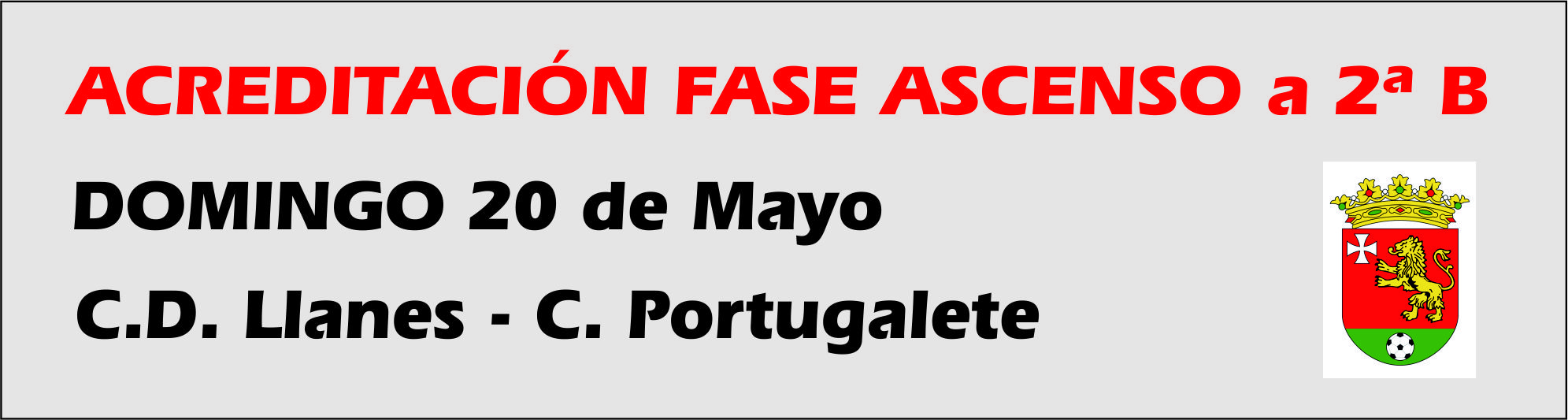 SOLICITANTE _____________________________________Nombre_________________________________D.N.I.: ________________Nombre_________________________________D.N.I.: ________________Control de acceso Sr. Martínez---------------------------------------------------------------------------------------------------